～ 横 断 歩 道 は 歩 行 者 優 先 ～令 和 ４ 年 １ ０ 月茨城県警察本部交通総務課No．３９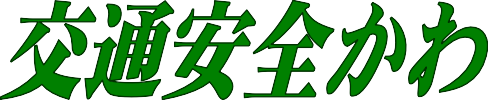 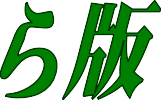 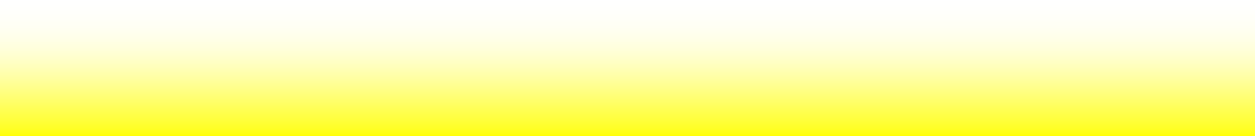 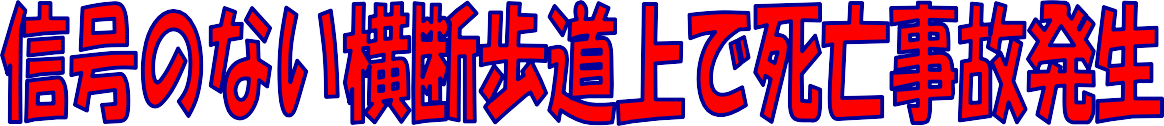 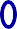 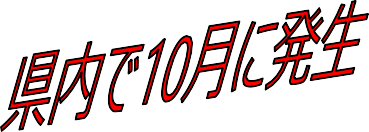 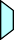 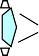 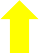 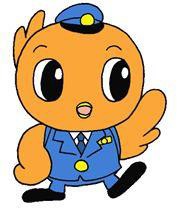 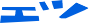 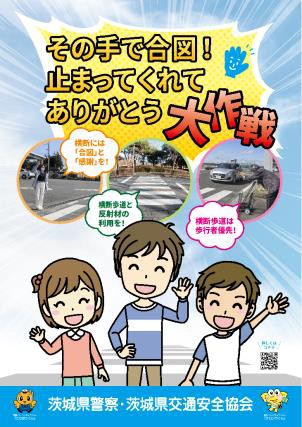 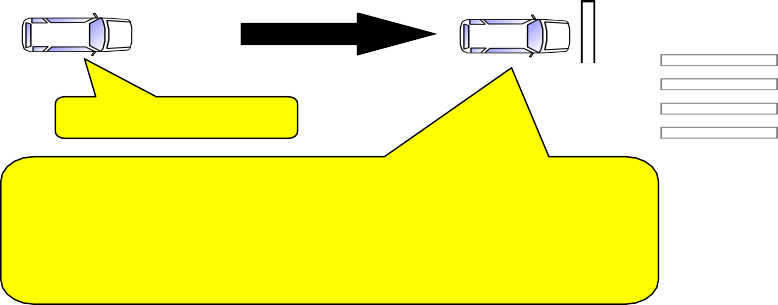 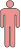 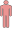 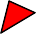 